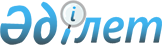 О внесении изменений в постановление Правительства Республики Казахстан от 25 февраля 2003 года № 202 "О создании Совета по экономической политике"
					
			Утративший силу
			
			
		
					Постановление Правительства Республики Казахстан от 26 августа 2013 года № 830. Утратило силу постановлением Правительства Республики Казахстан от 3 мая 2016 года № 265      Сноска. Утратило силу постановлением Правительства РК от 03.05.2016 № 265.      Правительство Республики Казахстан ПОСТАНОВЛЯЕТ:



      1. Внести в постановление Правительства Республики Казахстан от 25 февраля 2003 года № 202 «О создании Совета по экономической политике» (САПП Республики Казахстан, 2003 г., № 9, ст. 101) следующие изменения:



      ввести в состав Совета по экономической политике, утвержденный указанным постановлением:

      вывести из указанного состава Мынбаева Сауата Мухаметбаевича.



      2. Настоящее постановление вводится в действие со дня подписания.      Премьер-Министр

      Республики Казахстан                       С. Ахметов
					© 2012. РГП на ПХВ «Институт законодательства и правовой информации Республики Казахстан» Министерства юстиции Республики Казахстан
				Карабалина

Узакбая Сулейменовича-Министра нефти и газа Республики

Казахстан;